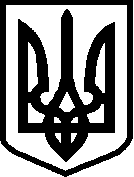 УКРАЇНАЧЕРНІГІВСЬКА ОБЛАСТЬН І Ж И Н С Ь К А  М І С Ь К А  Р А Д А12 сесія VIII скликанняР І Ш Е Н Н Явід  19 серпня  2021 р.	                  м. Ніжин		                      № 75-12/2021Про внесення змін до рішення Ніжинської міської ради VIIІ скликання від 17 листопада 2020 року № 9 - 1 / 2020 «Про обрання голів та членів постійних комісій Ніжинської міської ради VIIІ cкликання»	Відповідно до пункту 2 частини 1 статті 26, статей 42, 49, 59, 73 Закону України «Про місцеве самоврядування в Україні», статті 20 Закону України «Про статус депутатів місцевих рад», статей 12, 41, 42 Регламенту Ніжинської міської ради Чернігівської області VIIІ скликання, затвердженого рішенням Ніжинської міської ради від 27.11.2020 року №3-2/2020, враховуючи наявність обставин, передбачених пунктом 2 частини 2 статті 5 Закону України «Про статус депутатів місцевих рад», а також постанову Ніжинської міської виборчої комісії Чернігівської області №1 від 23 червня 2021 р., міська рада вирішила:1. Внести зміни до підпункту 5.2.6. рішення Ніжинської міської ради VIIІ скликання від 17 листопада 2021 року № 9 - 1 / 2020 «Про обрання голів та членів постійних комісій Ніжинської міської ради VIIІ cкликання» та викласти його у такій редакції:«5.2.6. Гавриленка Валерія Петровича;»2. Секретарю міської ради Хоменку Ю.Ю. забезпечити оприлюднення цього рішення протягом п’яти робочих днів з дня його прийняття шляхом розміщення                           на офіційному веб-сайті Ніжинської міської ради.3. Контроль за виконанням цього рішення покласти на постійну комісію міської ради з питань регламенту, законності, охорони прав і свобод громадян, запобігання корупції, адміністративно-територіального устрою, депутатської діяльності та етики ( голова комісії – Салогуб В. В.).Міський голова                                                             Олександр КОДОЛА ВІЗУЮТЬ:Секретар Ніжинської міської ради                                       Юрій ХОМЕНКОНачальник відділу юридично-кадрового забезпечення апарату виконавчого комітету Ніжинської міської ради                                                        В’ячеслав ЛЕГАГолова постійної комісії міської ради з питань регламенту, законності, охорони праві свобод громадян, запобігання корупції,адміністративно-територіального устрою, депутатської діяльності та етики                                           Валерій САЛОГУБПОЯСНЮВАЛЬНА ЗАПИСКАдо проекту рішення Ніжинської міської ради «Про внесення змін до рішення Ніжинської міської ради VIIІ скликання від 17 листопада 2020 року № 9 - 1 / 2020 «Про обрання голів та членів постійних комісій Ніжинської міської ради IIІ cкликання» від « 10 » серпня 2021 року    № 524Проект рішення Ніжинської міської ради  №  524   від  10   серпня 2021 року :    1. Передбачає внесення змін до рішення Ніжинської міської ради VIIІ скликання від 17 листопада 2020 року № 9 - 1 / 2020 «Про обрання голів та членів постійних комісій Ніжинської міської ради IIІ cкликання», а саме зміну у персональному складі  постійної комісії міської ради з питань соціально-економічного розвитку, підприємництва, інвестиційної діяльності, бюджету та фінансів у зв’язку достроковим припиненням повноважень депутата Ніжинської міської ради Чернігівської області VIIІ скликання Багнюка Олександра Володимировича, обраного від Чернігівської Обласної організації ПОЛІТИЧНОЇ ПАРТІЇ «СЛУГА НАРОДУ», який був членом вищевказаної комісії, та визнанням обраним Гавриленка Валерія Петровича відповідно  до Постанови Ніжинської міської виборчої комісії Чернігівської області №1 від 23 червня 2021 р ;Підстави для підготовки -  заява Багнюка  Олександра  Володимировича від 23.06.2021р. про дострокове припинення повноважень депутата Ніжинської міської ради VIIІ скликання та Постанова Ніжинської міської виборчої комісії Чернігівської області №1 від 23 червня 2021 р. (реєстрація депутатом  Ніжинської міської ради VIIІ скликання Гавриленка В.П.). Таким чином зі складу постійної комісії міської ради з питань соціально-економічного розвитку, підприємництва, інвестиційної діяльності, бюджету та фінансів (голова Мамедов В.Х.) пропонується виключити Багнюка О.В.., водночас включивши до складу вище згаданої комісії Гавриленка В.П.      3. Проект рішення підготовлений з дотриманням норм Конституції України, відповідно до пункту 2 частини 1 статті 26, статей 42, 49, 59, 73 Закону України «Про місцеве самоврядування в Україні», статті 20 Закону України «Про статус депутатів місцевих рад», статей 12, 41, 42 Регламенту Ніжинської міської ради Чернігівської області VIIІ скликання, затвердженого рішенням Ніжинської міської ради від 27.11.2020 року №3-2/2020, враховуючи наявність обставин, передбачених пунктом 2 частини 2 статті 5 Закону України «Про статус депутатів місцевих рад», а також Постанову Ніжинської міської виборчої комісії Чернігівської області №1 від 23 червня 2021 р.       4. Відповідальний за підготовку проекту рішення – секретар Ніжинської  міської ради Хоменко Юрій Юрійович.Секретар міської ради                                                                 Ю.Ю. ХоменкоВ діючій редакціїЗміни, що пропонуються«5.2.6. Багнюка Олександра Володимировича»«5.2.6. Гавриленка Валерія Петровича;»